Messy Crafts 4Colourful Spaghetti WormsCooked spaghettiFood colouring (different colours)Some bowlsCook spaghetti and put in separate bowls.Add food colouring!Mix all the spaghetti together and have fun.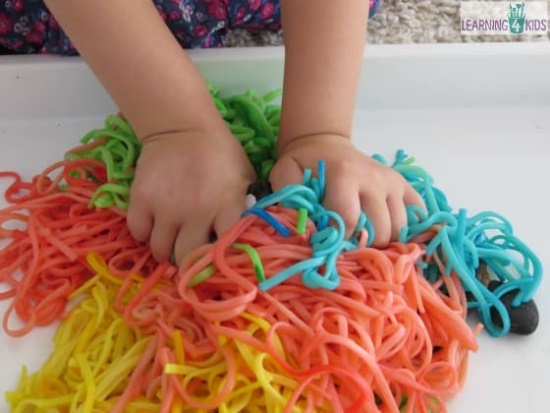 Baking Soda and VinegarBaking sodaVinegarSpray bottleGlitterCover tray with baking soda and glitter!Spray with vinegar that is in the spray bottle and watch it bubble.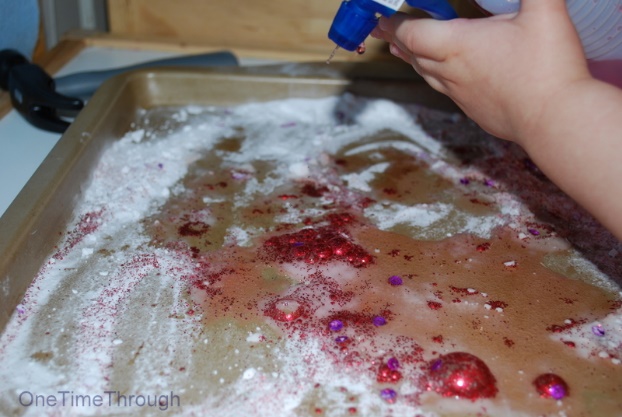 